О внесении изменений в постановление администрации муниципального района Пестравский Самарской области от 12.07.2021 № 406 «Об утверждении муниципальной программы «Обеспечение безбарьерной среды жизнедеятельности маломобильных групп населения муниципального района Пестравский Самарской области на 2021 – 2024 годы»В целях изменения объемов финансирования и перераспределения по годам мероприятий муниципальной программы, в соответствии со ст. 15 Федерального закона от 24.11.1995 № 181-ФЗ «О социальной защите инвалидов в Российской Федерации», руководствуясь статьями 41, 43 Устава муниципального района Пестравский Самарской области, администрация муниципального района Пестравский Самарской области ПОСТАНОВЛЯЕТ:1. Внести в постановление администрации муниципального района Пестравский Самарской области от 12.07.2021 № 406 «Об утверждении муниципальной программы «Обеспечение безбарьерной среды жизнедеятельности маломобильных групп населения муниципального района Пестравский Самарской области на 2021 – 2024 годы» следующие изменения:1.1. Паспорт муниципальной программы «Обеспечение безбарьерной среды жизнедеятельности маломобильных групп населения муниципального района Пестравский Самарской области на 2021 – 2024 годы» (далее – муниципальная программа) изложить в новой редакции согласно приложению № 1 к настоящему постановлению; 1.2. В тексте муниципальной программы:1.2.1. В разделе 7 «Информация о ресурсном обеспечении муниципальной программы за счет средств областного бюджета, федерального бюджета, местных бюджетов и внебюджетных источников (в разрезе главных распорядителей средств местного бюджета, планов мероприятий органов местного самоуправления муниципального района Пестравский Самарской области, муниципальных учреждений, включенных в муниципальную программу» первый абзац изложить в следующей редакции:«Общий объем финансирования муниципальной программы составляет 3 797,58 тыс. руб., в том числе по годам:1.3. Приложение № 1 к муниципальной программе изложить в новой редакции согласно приложению № 2 к настоящему постановлению.2. Ответственному исполнителю муниципальной программы совместно с инженером-системным программистом отдела информатизации администрации муниципального района Пестравский Самарской области (Павлов С.А.) в 10-дневный срок с даты утверждения настоящего постановления осуществить государственную регистрацию внесенных изменений в муниципальную программу в федеральном Реестре документов стратегического планирования в государственной информационной системе «Управление» в установленном порядке.3. Опубликовать настоящее постановление в районной газете «Степь» и разместить на официальном Интернет-сайте муниципального района Пестравский. 4. Контроль за выполнением настоящего постановления возложить на первого заместителя Главы муниципального района Пестравский (Н.П. Кузнецова).Главамуниципального района Пестравский                                          С.В. ЕрмоловЖидова   8(84674)21288Приложение № 1к постановлению администрации муниципального района Пестравский Самарской областиот ___________________ N ______Паспорт муниципальной программыПриложение № 2к постановлению администрации муниципального района Пестравский Самарской области от __________ №_____Приложение  № 1к муниципальной программе«Обеспечение безбарьерной среды жизнедеятельности маломобильных групп населения муниципального района Пестравский Самарской области на  2021 – 2024 годы»Перечень мероприятий 
муниципальной программы «Обеспечение безбарьерной среды жизнедеятельности маломобильных групп населения   муниципального района Пестравский Самарской области на 2021 – 2024 годы»ПРОЕКТАДМИНИСТРАЦИЯ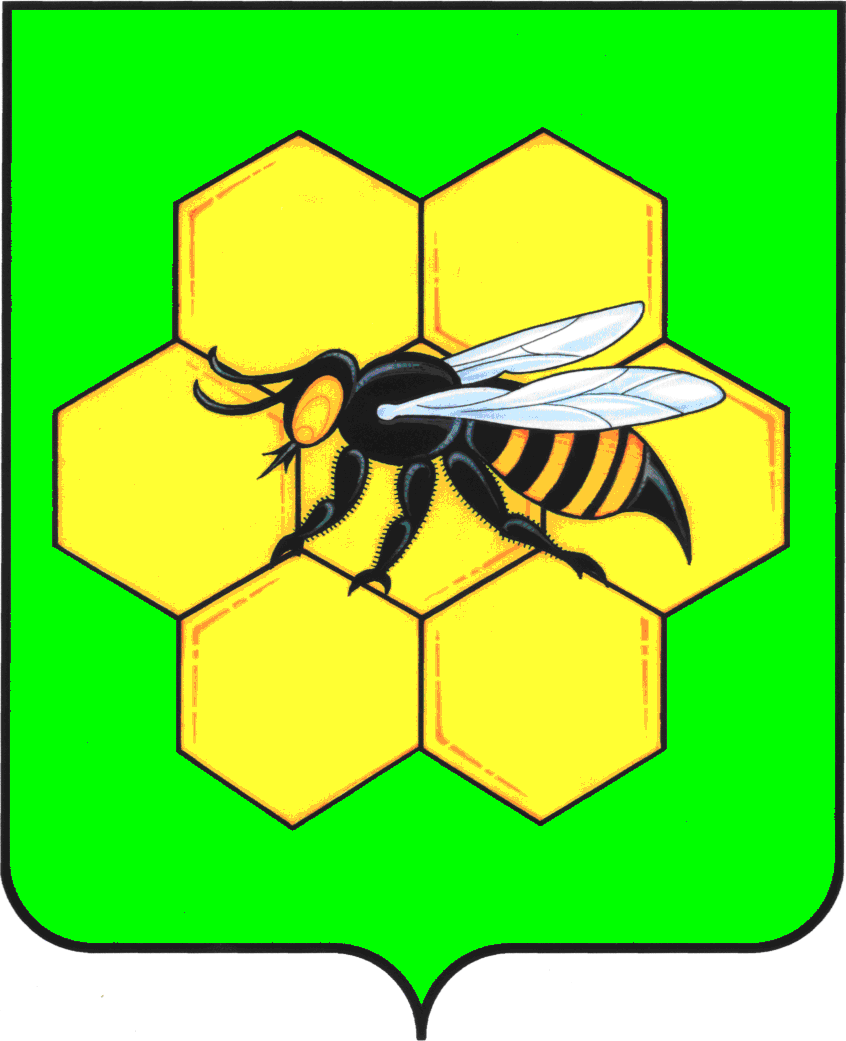 МУНИЦИПАЛЬНОГО РАЙОНА ПЕСТРАВСКИЙСАМАРСКОЙ ОБЛАСТИПОСТАНОВЛЕНИЕот____________________№___________Финансирование2021 год2022 год2023 год2024годВсегоВсего888,021 630,16610,5668,93797,58в т.ч. бюджет муниципального района Пестравский888,021 630,16610,5668,93797,58Наименование муниципальной программы–муниципальная программа «Обеспечение безбарьерной среды жизнедеятельности маломобильных групп населения муниципального района Пестравский Самарской области на 2021 – 2024 годы» (далее - муниципальная программа) Дата принятия решения о разработкемуниципальной программы–поручение Главы муниципального района Пестравский Самарской областиОтветственный исполнитель муниципальной программы–главный специалист администрации муниципального района Пестравский Самарской области по муниципальному жилищному контролю Участники муниципальной программы–- Муниципальное казенное учреждение «Отдел капитального строительства, архитектуры и развития инженерной инфраструктуры администрации муниципального района Пестравский Самарской области»; - Государственное казенное учреждение Самарской области «Главное управление социальной защиты населения Юго-Западного округа» Управление по муниципальному району Пестравский (по согласованию);- Муниципальное казенное учреждение «Отдел по управлению муниципальным имуществом и земельными ресурсами администрации муниципального района Пестравский Самарской области»;- Муниципальное бюджетное учреждение «Управление культуры, молодежной политики и спорта муниципального района Пестравский»; - Пестравский территориальный отдел образования Юго-Западного управления министерства образования и науки Самарской области (по согласованию);- Государственное бюджетное учреждение здравоохранения Самарской области «Пестравская центральная районная больница» (по согласованию);- Пестравская районная общественная организация Самарской общественной организации общероссийской общественной организации «Всероссийское общество инвалидов» (по согласованию); - Муниципальное бюджетное учреждение «Центр материально-технического обеспечения муниципального района Пестравский Самарской области (далее - МБУ «Центр МТО»);- Муниципальное бюджетное учреждение «Центр административно-хозяйственного обеспечения муниципального района Пестравский Самарской области (далее - МБУ «Центр АХО»).Цель муниципальной программы–обеспечение беспрепятственного доступа к приоритетным объектам и услугам в приоритетных сферах жизнедеятельности, содействие трудовой занятости инвалидов и других маломобильных групп населения (людей, испытывающих затруднения при самостоятельном передвижении, получении услуг, необходимой информации) в муниципальном районе Пестравский Самарской области.Задачи муниципальной программы– разработка нормативных правовых актов для реализации мероприятий, обеспечивающих формирование доступной среды жизнедеятельности для инвалидов и других маломобильных групп населения муниципального района Пестравский Самарской области; повышение уровня доступности приоритетных объектов и услуг в приоритетных сферах жизнедеятельности инвалидов и других маломобильных групп населения в муниципальном районе Пестравский Самарской области; оборудование объектов социальной инфраструктуры с целью обеспечения доступности для маломобильных групп населения;  обеспечение доступности для инвалидов, граждан пожилого возраста средств информации, повышение информированности населения о проблемах инвалидов; обеспечение соблюдения СНиПов и общепринятых международных норм и правил, обеспечивающих условия доступности для инвалидов и других маломобильных граждан, при проектировании общественных и жилых зданий, архитектурных сооружений;  осуществление творческого подхода к решению вопросов доступности.Показатели (индикаторы) муниципальной программы–- доля объектов муниципальной собственности, в которых расположены учреждения социальной сферы, частично или полностью оборудованных с учетом безбарьерной среды жизнедеятельности для маломобильных групп населения, от общего количества объектов муниципальной собственности, в которых расположены учреждения социальной сферы; - количество социально значимых объектов социальной инфраструктуры муниципальной собственности, оборудованных с целью обеспечения доступности для маломобильных групп населения;- доля приоритетных объектов и услуг в приоритетных сферах жизнедеятельности инвалидов, нанесенных на карту доступности Самарской области (далее – карта доступности Самарской области) по результатам их паспортизации, среди всех приоритетных объектов и услуг в муниципальном районе Пестравский Самарской области;- количество инвалидов-колясочников, улучшившихжилищные условия в части их приспособления к физическим возможностям инвалидов.По состоянию на 01.01.2021 в муниципальном районе Пестравский Самарской области насчитывается 111 объектов социальной сферы. Из них - 74 объекта паспортизировано, 57 объектов - приоритетных и нанесенных на карту доступности объектов.Планы мероприятий с указанием сроков реализации–мероприятия муниципальной программы с указанием финансовых ресурсов и сроков, необходимых для их реализации, приведены в приложении № 1 к муниципальной программе. Этапы и сроки реализации муниципальной программы–2021 – 2024 годымуниципальная программа реализуется по годам.Объемы бюджетных ассигнований муниципальной программы–финансирование программных мероприятий осуществляется за счет средств бюджета муниципального района.Общий объем финансирования муниципальной программы составляет 3 797,58 тыс. руб., в том числе по годам:2021 год – 888,02 тыс. рублей;2022 год – 1 630,16 тыс. рублей;2023 год – 610,5 тыс. рублей;2024 год – 668,9 тыс. рублей.Ожидаемые результатыреализации муниципальной программы–- повышение качества и доступности оказания социальных услуг на территории муниципального района Пестравский Самарской области;- оборудование 13 объектов социальной инфраструктуры с целью обеспечения их доступности для маломобильных граждан; - обеспечение свободного доступа инвалидов и других маломобильных групп населения района в муниципальные учреждения; - проектирование, строительство и реконструкция объектов различной социальной значимости с обеспечением доступности входных групп и зоны оказания услуги.N п/пНаименование мероприятияОтветственные исполнители Срок реализацииОбъемы финансирования, тыс. рублейОбъемы финансирования, тыс. рублейОбъемы финансирования, тыс. рублейОбъемы финансирования, тыс. рублейN п/пНаименование мероприятияОтветственные исполнители Срок реализацииВсегофедеральный бюджетобластной бюджетместный бюджетN п/пНаименование мероприятияОтветственные исполнители Срок реализацииВсегофедеральный бюджетобластной бюджет1.Оборудование пандусом входа в здание структурного подразделения Государственного бюджетного  общеобразовательного учреждения Самарской области средняя общеобразовательная школа с. Пестравка муниципального района Пестравский Самарской области детского сада «Забава» с. ПестравкаМуниципальное казенное учреждение «Отдел капитального строительства, архитектуры и развития инженерной инфраструктуры администрации муниципального района Пестравский Самарской области» 2021 год542,89--542,892.Оборудование центрального  входа в здание и вывеской со шрифтом «Брайля» администрации муниципального района Пестравский Самарской области, расположенного по адресу: с. Пестравка, ул. Крайнюковская, 86  Муниципальное казенное учреждение «Отдел капитального строительства, архитектуры и развития инженерной инфраструктуры администрации муниципального района Пестравский Самарской области»2021 год245,13--245,133.Оборудование пандусом и кнопкой вызова входа в здание и вывеской со шрифтом «Брайля» администрации муниципального района Пестравский Самарской области, расположенного по адресу: с. Пестравка, ул. Крайнюковская, 84  Муниципальное казенное учреждение «Отдел капитального строительства, архитектуры и развития инженерной инфраструктуры администрации муниципального района Пестравский Самарской области»2022 год688,16--688,164.Оборудование пандусом и поручнями входа административного здания,  расположенного по адресу: с. Пестравка, ул. Крайнюковская,  78Муниципальное казенное учреждение «Отдел капитального строительства, архитектуры и развития инженерной инфраструктуры администрации муниципального района Пестравский Самарской области» 2022 год387,50--387,505.Оборудование пандусом и поручнями входа здания Государственного бюджетного  общеобразовательного учреждения Самарской области средней общеобразовательной школы с. Пестравка муниципального района Пестравский Самарской областиМуниципальное казенное учреждение «Отдел капитального строительства, архитектуры и развития инженерной инфраструктуры администрации муниципального района Пестравский Самарской области» 2022 год454,50--454,506.Оборудование пандусом и увеличение дверного проема входа в здание структурного подразделения Государственного бюджетного общеобразовательного учреждения Самарской области основной общеобразовательной школы с. Высокое муниципального района Пестравский Самарской области (ГБОУ OОШ с. Высокое, ул. Советская, 25)Муниципальное казенное учреждение «Отдел капитального строительства, архитектуры и развития инженерной инфраструктуры администрации муниципального района Пестравский Самарской области» 2023 год297,70--297,707.Оборудование пандусом и увеличение дверного проема входа в здание структурного подразделения государственного бюджетного общеобразовательного учреждения Самарской области средней общеобразовательной школы с. Тепловка муниципального района Пестравский (ГБОУ СОШ с. Тепловка, ул. Чкалова, 4А)Муниципальное казенное учреждение «Отдел капитального строительства, архитектуры и развития инженерной инфраструктуры администрации муниципального района Пестравский Самарской области» 2023 год212,80--212,808.Оборудование пандусом и поручнями входа в здание Государственного бюджетного общеобразовательного учреждения Самарской области средней общеобразовательной школы с. Падовка муниципального района Пестравский Самарской области (ГБОУ СОШ с. Падовка, ул. Школьная, 1)Муниципальное казенное учреждение «Отдел капитального строительства, архитектуры и развития инженерной инфраструктуры администрации муниципального района Пестравский Самарской области» 2024 год288,90--288,909.Оборудование пандусом и увеличение дверного проема входа в здание структурного подразделения Государственного бюджетного общеобразовательного учреждения Самарской области средней общеобразовательной школы с. Марьевка муниципального района Пестравский Самарской области  (ГБОУ СОШ с. Марьевка, ул. Пенькова, 31)Муниципальное казенное учреждение «Отдел капитального строительства, архитектуры и развития инженерной инфраструктуры администрации муниципального района Пестравский Самарской области» 2024 год280,0--280,010.Проведение ремонта помещений индивидуальных жилых домов и жилых помещений в многоквартирных домах в части их приспособления к физическим возможностям инвалидов-колясочниковМуниципальное казенное учреждение «Отдел капитального строительства, архитектуры и развития инженерной инфраструктуры администрации муниципального района Пестравский Самарской области» 2021 год2022 год2023 год2024 год100,0100,0100,0100,0--100,0100,0100,0100,0Итого:Итого:Итого:3 797,58--3 797,58